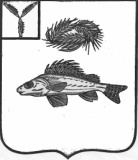 АДМИНИСТРАЦИЯ НОВОСЕЛЬСКОГО МУНИЦИПАЛЬНОГО ОБРАЗОВАНИЯ
ЕРШОВСКОГО РАЙОНА САРАТОВСКОЙ ОБЛАСТИПОСТАНОВЛЕНИЕот   11  октября 2022 года 	              №_51___О расторжении договора аренды и предоставленииземельного участка в собственность за плату ООО « Сервис плюс»           В соответствии с п. 9 пункта 2 статьи 39.3 Земельного Кодекса РФ, пунктом 4 статьи 10 Федерального закона от 24.07.2002 N 101-ФЗ "Об обороте земель сельскохозяйственного назначения", рассмотрев заявление ООО « Сервис плюс», представленные документы, администрация Новосельского муниципального образования  Ершовского муниципального района ПОСТАНОВЛЯЕТ:Расторгнуть договор аренды от 25.12.2015 года № 04 на земельный участок  из земель сельскохозяйственного назначения для ведения сельскохозяйственного производства общей- площадью 1234000 кв. м с кадастровым номером 64:13:140503:53, расположенный по адресу: Саратовская область, Ершовский район, территория Новосельского  муниципального образования.     2. Предоставить в собственность за плату Обществу с ограниченной ответственностью          « Сервис плюс» (зарегистрированному по адресу: Саратовская область, г.Энгельс,  ул. М.Расковой, д.4А) земельный участок из земель сельскохозяйственного назначения для ведения сельскохозяйственного производства общей площадью 1234000 кв. м с кадастровым номером 64:13:140503:53, расположенный по адресу: Саратовская область, Ершовский район, территория Новосельского муниципального образования. Наличие ограничений на земельных участках: нет.3. Ведущему специалисту администрации Новосельского МО  подготовить   договор купли-продажи земельныого  участка.4. Признать утратившим силу постановление администрации Ноосельского  муниципального образования Ершовского муниципального района Саратовской области  от 25.12.2015 года № 49  «О предоставлении земельного участка в аренду ООО « Сервис плюс».  5. Рекомендовать  директору ООО « Сервис плюс» Романенкову А.С.  обеспечить  государственную  регистрацию права собственности на земельный  участок, в соответствие с Федеральным законом «О государственной регистрации прав на недвижимое имущество и сделок с ним».ГлаваНовосельского МО:                                                                И. П. Проскурнина